Renewal and Reformation 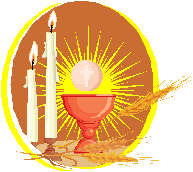 Prayer in preparation for the Eucharistic Congress 2018 and for Synod 2020 For praying out loud together after CommunionWe thank you Father for the love you have shown usin the gift of Jesus, your Son.Keep us grateful each day for the blessings that surround us.As we are fed by you, so now send us outto share what we have receivedwith our hungry brothers and sisters.We humbly ask your help to become the Churchthat you are calling us to be:a community that listens, that trusts,that lives with courage and that puts out its nets into new waters.May the gentle presence of Christ in our heartsbe a source of healing, of new lifeand of a deeper trust in you.We ask this in faith through Jesus Christ, Our Lord.AmenAdvent 2017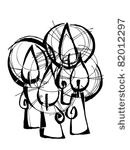 Christ has come – Christ is coming – Christ will come againLonging for light, we wait in darkness.Longing for truth, we turn to you. Make us your own, your holy people, light for the world to see.Christ, be our light! Shine in our hearts.Shine through the darkness.Christ, be our light! Shine in your church gathered today.Longing for peace, our world is troubled.Longing for hope, many despair.Your word alone has power to save us.Make us your living voice.	Christ, be our light!	Longing for food, many are hungry.Longing for water, many still thirst.Make us your bread, broken for others, shared until all are fed.Christ, be our light!Longing for shelter, many are homeless. Longing for warmth, many are cold.Make us your building, sheltering others, walls made of living stone.Christ, be our light!Many the gifts, many the people, many the hearts that yearn to belong.Let us be servants to one another, making your kingdom come.Christ, be our light!Renewal and Reformation Prayer in preparation for the Eucharistic Congress 2018 and for Synod 2020 For praying out loud together after CommunionWe thank you Father for the love you have shown usin the gift of Jesus, your Son.Keep us grateful each day for the blessings that surround us.As we are fed by you, so now send us outto share what we have receivedwith our hungry brothers and sisters.We humbly ask your help to become the Churchthat you are calling us to be:a community that listens, that trusts,that lives with courage and that puts out its nets into new waters.May the gentle presence of Christ in our heartsbe a source of healing, of new lifeand of a deeper trust in you.We ask this in faith through Jesus Christ, Our Lord.AmenAdvent 2017Christ has come – Christ is coming – Christ will come againLonging for light, we wait in darkness.Longing for truth, we turn to you. Make us your own, your holy people, light for the world to see.Christ, be our light! Shine in our hearts.Shine through the darkness.Christ, be our light! Shine in your church gathered today.Longing for peace, our world is troubled.Longing for hope, many despair.Your word alone has power to save us.Make us your living voice.	Christ, be our light!	Longing for food, many are hungry.Longing for water, many still thirst.Make us your bread, broken for others, shared until all are fed.Christ, be our light!Longing for shelter, many are homeless. Longing for warmth, many are cold.Make us your building, sheltering others, walls made of living stone.Christ, be our light!Many the gifts, many the people, many the hearts that yearn to belong.Let us be servants to one another, making your kingdom come.Christ, be our light!